品質改善プロジェクト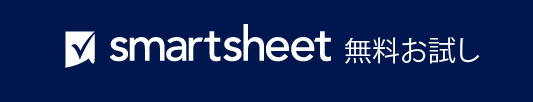 ドキュメントプロジェクト名品質改善 プロジェクト ドキュメントプロジェクト マネージャー: プロジェクトの日付: バージョン 0.0.0調査の実施背景潜在的な実装戦略およびリソースパフォーマンス メトリック目標およびタイムラインの設定コア チーム メンバーを集める確立された役割プロセス フローチャート以下に、作成・挿入します。コミュニケーション方法戦略の設計戦略の設計に使用される方法変化を促進するための戦略(パフォーマンス改善アクション プランを参照)対策および目標の特定トレーニングおよび教育計画立ち上げ計画評価プロジェクト ドキュメントの追跡バージョン履歴バージョン履歴バージョン履歴バージョン履歴バージョン履歴バージョン承認者改訂日変更の説明著者準備担当者役職日付承認者役職日付目標プロジェクト ミーティング 日付ミーティングの頻度目標実施日所有者チーム名チーム メンバー役割連絡先情報X項目プロセス フロー チャートを作成して、目標を達成するために変更を行う必要がある場所を特定する。調査フェーズ中に収集された実装戦略を評価する。コア チームと一緒に実装方法をブレインストーミングする。チーム メンバーは、プロセスに関わる同僚や関係者から実装に関するフィードバックや提案を収集する。カテゴリ戦略新しいポリシーポリシーの変更材料/設備のニーズコミュニケーション ツールその他対策タイプ説明目標プロセス結果その他カテゴリトレーニング/教育計画トレーナー名日付スタッフプロバイダー部門/部署イベント計画日付割り当て先承認者該当する場合カテゴリ計画の説明頻度所有者監査フィードバックコミュニケーションフェーズドキュメント所有者最終更新日場所– 免責条項 –Smartsheet がこの Web サイトに掲載している記事、テンプレート、または情報などは、あくまで参考としてご利用ください。Smartsheet は、情報の最新性および正確性の確保に努めますが、本 Web サイトまたは本 Web サイトに含まれる情報、記事、テンプレート、あるいは関連グラフィックに関する完全性、正確性、信頼性、適合性、または利用可能性について、明示または黙示のいかなる表明または保証も行いません。かかる情報に依拠して生じたいかなる結果についても Smartsheet は一切責任を負いませんので、各自の責任と判断のもとにご利用ください。